Request to E&SA-ESC 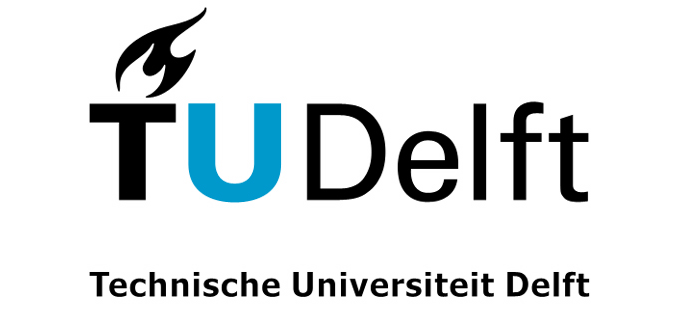 Declaration Study Accomplishment MScFaculty IDEThe signer,Student number:………………………………………………………………………………………………………………………………….Student name, initials:………………………………………………………………………………………………………………………………….requests E&SA-ESC to send the chair a ‘Declaration on accomplishment IDE Master’s courses’, prior to the green light meeting.You, the student, are aware of the fact that this request has to be received by E&SA-ESC ultimately 5 working days prior to the date of the green light meeting. If not, E&SA-ESC cannot guarantee that the Declaration can be provided prior to the green light meeting. Without the Declaration you have to postpone your green light meeting.*This statement will be sent directly to the chair (a cc of this statement will be sent to the student)requests E&SA-ESC to send the chair a ‘Declaration on accomplishment IDE Master’s courses’, prior to the green light meeting.You, the student, are aware of the fact that this request has to be received by E&SA-ESC ultimately 5 working days prior to the date of the green light meeting. If not, E&SA-ESC cannot guarantee that the Declaration can be provided prior to the green light meeting. Without the Declaration you have to postpone your green light meeting.*This statement will be sent directly to the chair (a cc of this statement will be sent to the student)requests E&SA-ESC to send the chair a ‘Declaration on accomplishment IDE Master’s courses’, prior to the green light meeting.You, the student, are aware of the fact that this request has to be received by E&SA-ESC ultimately 5 working days prior to the date of the green light meeting. If not, E&SA-ESC cannot guarantee that the Declaration can be provided prior to the green light meeting. Without the Declaration you have to postpone your green light meeting.*This statement will be sent directly to the chair (a cc of this statement will be sent to the student)requests E&SA-ESC to send the chair a ‘Declaration on accomplishment IDE Master’s courses’, prior to the green light meeting.You, the student, are aware of the fact that this request has to be received by E&SA-ESC ultimately 5 working days prior to the date of the green light meeting. If not, E&SA-ESC cannot guarantee that the Declaration can be provided prior to the green light meeting. Without the Declaration you have to postpone your green light meeting.*This statement will be sent directly to the chair (a cc of this statement will be sent to the student)……………………………Date……………………………………………………………………………….Signature student ……………………………City,…………………………………….Date………………………………………………………………Signature student (applicant)